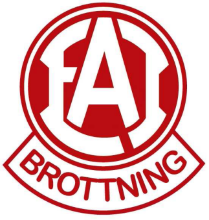 UPPESITTARKVÄLL –LOTTER 
Den 23 december är det uppesittarkväll på TV och nu ska EAI sälja bingolotter till denna kväll. Nu hoppas vi att alla, brottare, föräldrar, ledare och styrelsemedlemmar, i klubben hjälps åt. Inkomsten för lotterna kommer att gå till brottarna genom aktiviteter som träningar, tävlingar och läger. ALLA brottare får ett kuvert med 10 st lotter i som ni förväntas sälja. Dessa hämtas ut vid träningen. 
Lotterna säljs för  100 kr/ styck. Vill ni sälja fler lotter beställer ni dessa via mail: brottning@eai.seFörsäljningens SISTA dag är den 23 december. SENAST den 23 december ska lotterna betalas till klubben. På bankgiro 434-8108Försäljning utanför systembolaget:
Förutom att DU som brottare förväntas sälja 10 st lotter så kommer vi ha tider utanför systembolaget där vi tillsammans hjälps åt att sälja lotter.Skriv i vilken tid DU kan och lämna lappen till klubben senast den 9/12-2022Namn:__________________________  Telefonnummer:_____________________DatumTidX =kan ta denna tidFredag 16/1215,30-17,30Fredag 16/1217,30-19Lördag 17/1210-11,30Lördag 17/1211,30-13Lördag 17/1213-15Onsdag 21/1215,30-17,30Onsdag 21/1217,30-19Torsdag 22/1215,30-17,30Torsdag 22/1217,30-19Fredag 23/1210-12Fredag 23/1212-14Fredag 23/1214-16Fredag 23/1216-18